Energía solar                                                      energía eólica 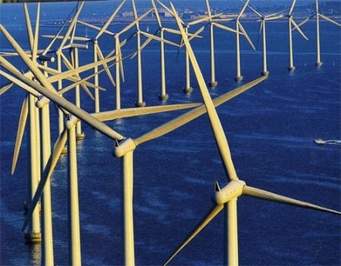 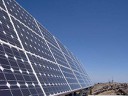 Energía geotérmica                                         energía marina 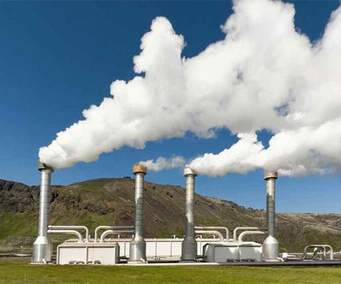 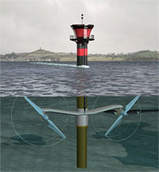 Energía hidráulica 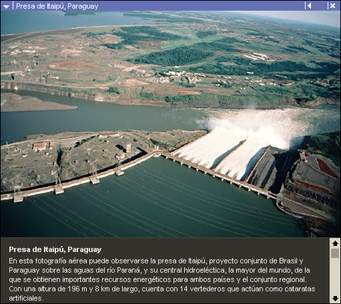 